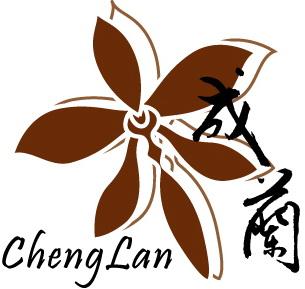          	國立成功大學蘭花研發中心	蘭花生技及文創產學聯盟入會申請書加入會員種類：□ 核心會員（會費 $ 10,000元/年）              □ 一般會員（會費 $ 5,000元/年）□ 基本會員（會費 $ 2,000元/年）參加身分：□ 對蘭花有興趣之個人 □ 蘭花業者 □ 生技廠商 □ 文創廠商 □ 其他＊身分證號碼為入會合約及本校系統建檔使用。＊聯絡地址為收據與合約寄送之用。＊匯款後，請將本申請表與匯款單或交易證明傳真至06-2356211或掃描電子檔寄至mfajeng@gmail.com，經承辦人員確認後會將收據和合約寄送給您。＊若有相關疑問，請聯絡成功大學蘭花研發中心（鄭梅芬博士）Email：mfajeng@gmail.com  電話：06-2757575 #65521 / 0917-781-845地址：701台南市東區大學路1號國立成功大學成功校區生命科學系四樓3474室會員編號（由聯盟填寫）（由聯盟填寫）（由聯盟填寫）公司全銜公司規模資本額：          元員工人數：        人進駐產業園區(無則免填)申請人姓名/職稱身分證號碼聯絡人聯絡電話手機E-mail聯絡地址收據格式統編：               抬頭：統編：               抬頭：統編：               抬頭：□ 本人願意接受蘭花生技產學聯盟所寄送之相關訊息□ 本人願意接受蘭花生技產學聯盟所寄送之相關訊息□ 本人願意接受蘭花生技產學聯盟所寄送之相關訊息□ 本人願意接受蘭花生技產學聯盟所寄送之相關訊息匯款帳戶：銀行：台灣銀行-台南分行(0040093)帳號：009036071141戶名：國立成功大學 401專戶備註：蘭花生技及文創產學聯盟